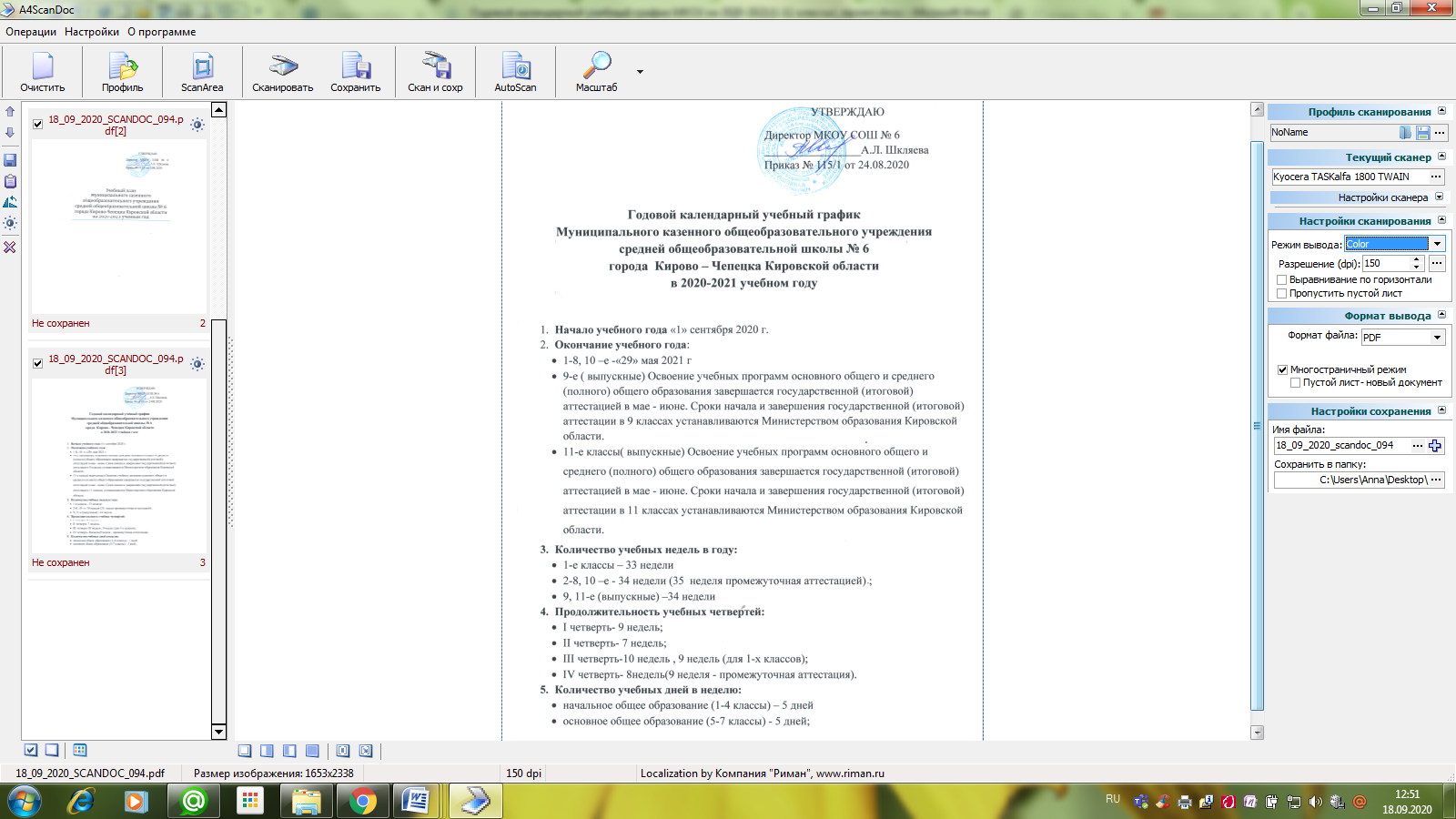 основное общее образование (8-9 классы) - 6 дней;среднее общее образование (10-11 классы) – 6 дней.Сменность занятий:1-я смена -1абв, 3абвг, 4абв 5абв,6абв,7абв,8аб,9аб, 10а, 11аб;2-я смена – 2абв.Сроки промежуточных аттестаций:1-4 классы: 24.05-29.05.20215-11 классы:1 полугодие- 9.12-12.12.2020 (1 зачётная неделя)2 полугодие- 10.03-13.03.2021 (2 зачётная неделя)Конец учебного года-24.05-29.05.2021 (3 зачётная неделя, промежуточная аттестация)Организация образовательного процессаГрафик каникул:Для координации учебного процесса, в связи с постановлениями Правительства РФ  «О переносе выходных дней в 2020 году»,  организуются дополнительные дни отдыха:6 марта 2021 года (суббота), 3 мая 2021 года (понедельник), 10 мая 2021 года (понедельник).Всего 3 дняПродолжительность уроков и расписание звонков:Понедельник- четвергПятницаСубботаПериодсрокиКоличество днейДата выхода на занятияосенние каникулы02.11.2020-08.11.20206 дней9 ноября 2020зимние каникулы28.12.2020-13.01.202115 дней14 января 2021весенние каникулы22.03.2021 -28.03.20217 дней29 марта 2021летние  каникулы31.05.2021  -  31.08.202193 дня1 сентября 2021дополнительные каникулы для первоклассников22.02.2021-28.02.20217 дней01 марта 2021Номер урокаНачало урокаОкончание урокаДлительность перемен1 СМЕНА1 СМЕНА1 СМЕНА1 СМЕНА1 урок08-008-4510 мин.2 урок08-559-4020 мин.3 урок10-0010-4520 мин.4 урок11-0511-5010 мин.5 урок12-0012-4510 мин.6 урок12-5513-4010 мин.7 урок13-5014-3515 мин.8 урок14-5015-355 мин.9 урок15-4016-255 мин.10 урок16-3017-15Номер урокаНачало урокаОкончание урокаДлительность перемен1 СМЕНА1 СМЕНА1 СМЕНА1 СМЕНАКлассный час08-008-2510 мин.2 урок08-359-2020 мин.3 урок09-4010-2520 мин.4 урок10-4511-3010 мин.5 урок11-4012-2510 мин.6 урок12-3513-2010 мин.7 урок13-3014-1515мин.8 урок14-3015-155 мин.9 урок15-2016-055 мин.10 урок16-1016-55Номер урокаНачало урокаОкончание урокаДлительность перемен1 СМЕНА1 СМЕНА1 СМЕНА1 СМЕНА1 урок08-008-4010 мин.2 урок08-509-3010мин.3 урок09-4010-2010 мин.4 урок10-3011-1010 мин.5 урок11-2012-0010 мин.6 урок12-1012-50